Пәннің аты: Көркем өнерКабинет: ШеберханаМұғалім: Нурланов Е.К.Сабақтың атауыҚол сайманымен дойбы тастарын жасау.Қол сайманымен дойбы тастарын жасау.Қол сайманымен дойбы тастарын жасау.МақсатыКүтілетін нәтижеДойбы тастарын жасаудың маңыздылығымен танысады, түсініп оқуға, ойын жеткізе білуге үйренеді, тапсырмаларды дұрыс құруға, ойын тиянақтай білуге дағдыланадыДойбы тастарын жасаудың маңыздылығымен танысады, түсініп оқуға, ойын жеткізе білуге үйренеді, тапсырмаларды дұрыс құруға, ойын тиянақтай білуге дағдыланадыДойбы тастарын жасаудың маңыздылығымен танысады, түсініп оқуға, ойын жеткізе білуге үйренеді, тапсырмаларды дұрыс құруға, ойын тиянақтай білуге дағдыланадыПсихологиялық ахуалПсихологиялық дайындық«Жүректен - жүрекке» шеңбері– Әрбір гүл әдемі.хошиісті.адамға көтеріңкі көңіл сыйлайды. . Гүлдердің бәрі әдемі: раушан да, қызғалдақ та, бәйшешек те – бәрі де өзінше керемет, бәрі де адамға қуаныш сыйлайды.Психологиялық дайындық«Жүректен - жүрекке» шеңбері– Әрбір гүл әдемі.хошиісті.адамға көтеріңкі көңіл сыйлайды. . Гүлдердің бәрі әдемі: раушан да, қызғалдақ та, бәйшешек те – бәрі де өзінше керемет, бәрі де адамға қуаныш сыйлайды.Оқушылар шеңберде жиналып,мұғаліммен бірге бүгінгі сабаққа сәттілік тілейді.Топқа бөлуГеометриялық фигуралар үлестіріледі.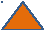 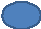 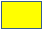 Геометриялық фигуралар үлестіріледі.Оқушылар таңдаған фигураларына сай топтарға бөлініп отырады.Қызығушылықты оятуТест сұрақтарын тапсырып, пысықтау.
1.Ағаш өңдеу жұмыстарымен айналысатын кәсіп?
А – оймашы. Б – ұста. С – балташы
2. Жазық ағаш бетін неғұрлым дәлірек өңдейтін құрал?
А – сүргі Б – балта С – шерхебел
3. Ағашты белгілі бір бұрыш бойынша кесуге арналған көмекші құрал?
А – бұрыштық  Б – стусло і С – қол ара
4. Дойбы тасына қандай матерал керек
А – металл Б – пластик С – ағаш
5. Дойбы тасына қаңылтыр керек пе?
А – керек емес Б – керек С – белгісіз
6. Әсемдік бұйымдар жасайтын шебер?
А – ұста Б – зергер  С – шебер
7. Жұмыс орны қалай аталады?
А – стол Б – станок С – верстак
8. Верстактағы қысқышқа не қысыады?
А – ағаш Б – құрал С – ара
Жауаптары:
1 – Б, 2 – А, 3 – Б, 4 – С, 5 – Б, 6 – Б, 7 – С, 8 - АТест сұрақтарын тапсырып, пысықтау.
1.Ағаш өңдеу жұмыстарымен айналысатын кәсіп?
А – оймашы. Б – ұста. С – балташы
2. Жазық ағаш бетін неғұрлым дәлірек өңдейтін құрал?
А – сүргі Б – балта С – шерхебел
3. Ағашты белгілі бір бұрыш бойынша кесуге арналған көмекші құрал?
А – бұрыштық  Б – стусло і С – қол ара
4. Дойбы тасына қандай матерал керек
А – металл Б – пластик С – ағаш
5. Дойбы тасына қаңылтыр керек пе?
А – керек емес Б – керек С – белгісіз
6. Әсемдік бұйымдар жасайтын шебер?
А – ұста Б – зергер  С – шебер
7. Жұмыс орны қалай аталады?
А – стол Б – станок С – верстак
8. Верстактағы қысқышқа не қысыады?
А – ағаш Б – құрал С – ара
Жауаптары:
1 – Б, 2 – А, 3 – Б, 4 – С, 5 – Б, 6 – Б, 7 – С, 8 - АТест сұрақтарын тапсырып, пысықтау.
1.Ағаш өңдеу жұмыстарымен айналысатын кәсіп?
А – оймашы. Б – ұста. С – балташы
2. Жазық ағаш бетін неғұрлым дәлірек өңдейтін құрал?
А – сүргі Б – балта С – шерхебел
3. Ағашты белгілі бір бұрыш бойынша кесуге арналған көмекші құрал?
А – бұрыштық  Б – стусло і С – қол ара
4. Дойбы тасына қандай матерал керек
А – металл Б – пластик С – ағаш
5. Дойбы тасына қаңылтыр керек пе?
А – керек емес Б – керек С – белгісіз
6. Әсемдік бұйымдар жасайтын шебер?
А – ұста Б – зергер  С – шебер
7. Жұмыс орны қалай аталады?
А – стол Б – станок С – верстак
8. Верстактағы қысқышқа не қысыады?
А – ағаш Б – құрал С – ара
Жауаптары:
1 – Б, 2 – А, 3 – Б, 4 – С, 5 – Б, 6 – Б, 7 – С, 8 - АСергіту сәтіҚатысушыларға шеңбер құрып тұруға және 3 топқа бөліну ұсынылады: «қазақша», «орысша» , «ағылшынша»  Кейін әрбір қатысушы шеңбер бойымен жүріп, өз тілдерінде сәлемдеседі. Әрбір қатысушы әр түрлі рольдерді болуы үшін, жаттығуды қайталауға болады.Қатысушыларға шеңбер құрып тұруға және 3 топқа бөліну ұсынылады: «қазақша», «орысша» , «ағылшынша»  Кейін әрбір қатысушы шеңбер бойымен жүріп, өз тілдерінде сәлемдеседі. Әрбір қатысушы әр түрлі рольдерді болуы үшін, жаттығуды қайталауға болады.Қатысушыларға шеңбер құрып тұруға және 3 топқа бөліну ұсынылады: «қазақша», «орысша» , «ағылшынша»  Кейін әрбір қатысушы шеңбер бойымен жүріп, өз тілдерінде сәлемдеседі. Әрбір қатысушы әр түрлі рольдерді болуы үшін, жаттығуды қайталауға болады.Жаңа сабақОқулықтағы тапсырмаларды топтарда бөліп орындауСарамандық жұмысҚол сайманымен цилиндр тəріздес дойбы тасын жасауОқулықтағы тапсырмаларды топтарда бөліп орындауСарамандық жұмысҚол сайманымен цилиндр тəріздес дойбы тасын жасауОқулықтағы тапсырмаларды топтарда бөліп орындауСарамандық жұмысҚол сайманымен цилиндр тəріздес дойбы тасын жасауОй толғанысСарамандық жұмыс 1
1. Қауіпсіздік ережелерін сақтау
2. Ағаш мүкістерімен танысу.
 Екі топқа екі түрлі ағаш мүкістерін беру.
 Мүкіспен танысу, атын айту.
3. Оқушылар оларды талдап, сипаттайды, және қорғайды.
 Оларды ажырата білу
 Пайда болу жолдарын айту
4. Дәптерге ағаш мүкістерін жазып, оларға сипаттама беру.
 55, 56, 57, 58 суреттер бойынша аттарын және пайда болу жолдарын айтып өту.
 Мүкісті ағаштың пайдаға асуы.
5. Ағаш мүкістерінің сипаттамасын кесте түрінде бер!

Сарамандық жұмыс 
1. Қауіпсіздік ережелерін сақтау
 Жұмыс кезінде қолды жарақаттан сақтау
Арамен кесу кезінде сақтанып жұмыс жасау.
 Кесу және егелеп жұмыс жасау кезіндегі қауіпсіздікті сақтау.

2. Дайын цилиндр тәріздес ағашқа 1см белгі салу.
 Ағашты қысқышқа мықтап бекіту.Белгі бойынша кесу.
 Кесілген тасты келесі оқушы зімпара қағазымен тазалайды.
 Тазаланған дойбы тасын келесі қажет түске бойайды.
4. Жұмысты бағалау
 Жасалған тастарды өлшеміне  қарай тексеру
 Сапасына қарай  жасалған тастарды  бағалау
(Барлығы 24тас 12ақ 12қара.)
Сарамандық жұмыс 3
1. Мақал мәтелден жарыс.

 Өнер туралы мақал мәтелдерден жарыс.
 Ұсталық, шеберлік туралы мәтелдерден жарысСарамандық жұмыс 1
1. Қауіпсіздік ережелерін сақтау
2. Ағаш мүкістерімен танысу.
 Екі топқа екі түрлі ағаш мүкістерін беру.
 Мүкіспен танысу, атын айту.
3. Оқушылар оларды талдап, сипаттайды, және қорғайды.
 Оларды ажырата білу
 Пайда болу жолдарын айту
4. Дәптерге ағаш мүкістерін жазып, оларға сипаттама беру.
 55, 56, 57, 58 суреттер бойынша аттарын және пайда болу жолдарын айтып өту.
 Мүкісті ағаштың пайдаға асуы.
5. Ағаш мүкістерінің сипаттамасын кесте түрінде бер!

Сарамандық жұмыс 
1. Қауіпсіздік ережелерін сақтау
 Жұмыс кезінде қолды жарақаттан сақтау
Арамен кесу кезінде сақтанып жұмыс жасау.
 Кесу және егелеп жұмыс жасау кезіндегі қауіпсіздікті сақтау.

2. Дайын цилиндр тәріздес ағашқа 1см белгі салу.
 Ағашты қысқышқа мықтап бекіту.Белгі бойынша кесу.
 Кесілген тасты келесі оқушы зімпара қағазымен тазалайды.
 Тазаланған дойбы тасын келесі қажет түске бойайды.
4. Жұмысты бағалау
 Жасалған тастарды өлшеміне  қарай тексеру
 Сапасына қарай  жасалған тастарды  бағалау
(Барлығы 24тас 12ақ 12қара.)
Сарамандық жұмыс 3
1. Мақал мәтелден жарыс.

 Өнер туралы мақал мәтелдерден жарыс.
 Ұсталық, шеберлік туралы мәтелдерден жарысСарамандық жұмыс 1
1. Қауіпсіздік ережелерін сақтау
2. Ағаш мүкістерімен танысу.
 Екі топқа екі түрлі ағаш мүкістерін беру.
 Мүкіспен танысу, атын айту.
3. Оқушылар оларды талдап, сипаттайды, және қорғайды.
 Оларды ажырата білу
 Пайда болу жолдарын айту
4. Дәптерге ағаш мүкістерін жазып, оларға сипаттама беру.
 55, 56, 57, 58 суреттер бойынша аттарын және пайда болу жолдарын айтып өту.
 Мүкісті ағаштың пайдаға асуы.
5. Ағаш мүкістерінің сипаттамасын кесте түрінде бер!

Сарамандық жұмыс 
1. Қауіпсіздік ережелерін сақтау
 Жұмыс кезінде қолды жарақаттан сақтау
Арамен кесу кезінде сақтанып жұмыс жасау.
 Кесу және егелеп жұмыс жасау кезіндегі қауіпсіздікті сақтау.

2. Дайын цилиндр тәріздес ағашқа 1см белгі салу.
 Ағашты қысқышқа мықтап бекіту.Белгі бойынша кесу.
 Кесілген тасты келесі оқушы зімпара қағазымен тазалайды.
 Тазаланған дойбы тасын келесі қажет түске бойайды.
4. Жұмысты бағалау
 Жасалған тастарды өлшеміне  қарай тексеру
 Сапасына қарай  жасалған тастарды  бағалау
(Барлығы 24тас 12ақ 12қара.)
Сарамандық жұмыс 3
1. Мақал мәтелден жарыс.

 Өнер туралы мақал мәтелдерден жарыс.
 Ұсталық, шеберлік туралы мәтелдерден жарысҮйге тапсырмаОқулықта қалған тапсырмаларды орындауОқулықта қалған тапсырмаларды орындауКүнделіктеріне жазып алады.БағалауОқыту үшін бағалау және оқуды бағалауОқыту үшін бағалау және оқуды бағалауБағалау парақшасын толтырады.Кері байланыс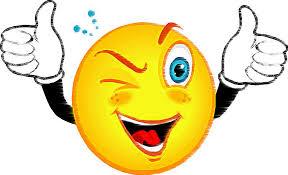 Смайликтерді өзі қалаған нұсқаға жабыстырады